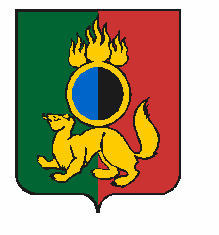 АДМИНИСТРАЦИЯ ГОРОДСКОГО ОКРУГА ПЕРВОУРАЛЬСКПОСТАНОВЛЕНИЕг. ПервоуральскПОСТАНОВЛЯЕТ:19.02.2019№221О признании утратившим силу Постановления Главы городского округа Первоуральск от 01 ноября 2008 года № 2388 В соответствии с Федеральным законом от 6 октября 2003 года            № 131-ФЗ «Об общих принципах организации местного самоуправления в Российской Федерации», «Водным кодексом Российской Федерации»          от 03 июня 2006 года № 74-ФЗ, Закона РФ от 21 февраля 1992 года № 2395-1 «О недрах», в целях реализации на территории вопросов местного значения, руководствуясь Уставом городского округа Первоуральск, Администрация городского округа ПервоуральскПризнать утратившим силу Постановление Главы городского округа Первоуральск от 01 ноября 2008 года № 2388 «Об утверждении правил использования водных объектов общего пользования для личных и бытовых нужд на территории городского округа Первоуральск».2. Опубликовать настоящее постановление в газете «Вечерний Первоуральск» и на официальном сайте городского округа Первоуральск.3.   Контроль за исполнением настоящего постановления возложить на заместителя Главы администрации городского округа Первоуральск по жилищно-коммунальному хозяйству, городскому хозяйству и экологии А.С.Гузаирова.Глава городского округа ПервоуральскИ.В.Кабец